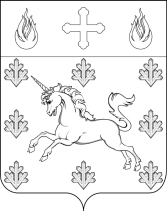 АДМИНИСТРАЦИЯПОСЕЛЕНИЯ СОСЕНСКОЕПОСТАНОВЛЕНИЕ_____11.06.2019_____№_____01-09-25/9_____О внесении изменений в Постановление администрации поселения Сосенское от 16.09.2016 № 01-09-57/6 В соответствии с Федеральным законом от 06.10.2003 № 131-ФЗ «Об общих принципах организации местного самоуправления в Российской Федерации», Постановлением администрации поселения Сосенское от 19.08.2016 № 01-09-42/6 «Об утверждении Порядка разработки, реализации и оценки эффективности муниципальных программ поселения Сосенское», в целях комплексного решения проблем благоустройства, содержание объектов благоустройства на территории поселения Сосенское, улучшение внешнего вида территории ПОСТАНОВЛЯЮ:1. Внести изменения в Постановление администрации поселения Сосенское от                    16.09.2016 № 01-09-57/6 «Об утверждении муниципальной программы «Благоустройство территории поселения Сосенское» и изложить приложение 7 к муниципальной программе в новой редакции, согласно приложению, к данному Постановлению. 2. Начальнику отдела муниципального заказа администрации поселения Сосенское Филиной А.В. внести изменения в план закупок и план-график на 2019 в соответствии с данным Постановлением.3. Опубликовать данное Постановление в газете «Сосенские вести» и                       разместить на официальном сайте органов местного самоуправления в информационно-телекоммуникационной сети «Интернет».4. Данное Постановление вступает в силу с 13.06.2019.5. Контроль за выполнением данного Постановления возложить на заместителя главы администрации поселения Сосенское Стародубцеву С.Н.ВРИО Главы администрации поселения Сосенское                                               П.С. Артюхин                  Приложениек Постановлению администрации 		поселения Сосенское		от 11.06.2019 № 01-09-25/9Приложение 7к муниципальной программе «Благоустройство территории поселения Сосенское»Перечень мероприятий, направленных на реализацию муниципальной программы«Благоустройство территории поселения Сосенское» Комплексное благоустройство территории в 2019 году№ п/п№ п/пМероприятия по реализации программыСрок исполненияОбъём финансирования по годам и источникам 2019 году (тыс. руб.)Ответственный за выполнение муниципальной программыРаздел 1.Раздел 1.Раздел 1.Раздел 1.Раздел 1.Раздел 1.1.1Разработка ПСД на комплексное благоустройство территории, прилегающей к храму в пос. Коммунарка (с устройством мемориала)Разработка ПСД на комплексное благоустройство территории, прилегающей к храму в пос. Коммунарка (с устройством мемориала)2 кв. 2019 г.9 098,00Администрация поселения Сосенское1.2Разработка ПСД по подключению наружного освещения территории по адресу: поселение Сосенское, пос. Газопровод, д. 1-4, 6-12, 14-18Разработка ПСД по подключению наружного освещения территории по адресу: поселение Сосенское, пос. Газопровод, д. 1-4, 6-12, 14-182 кв. 2019 г.1 799,00Администрация поселения Сосенское1.3Разработка ПСД по устройству памятного знака воинам-интернационалистам на территории, прилегающей к территории Липового парка пос. Коммунарка с благоустройством прилегающей территорииРазработка ПСД по устройству памятного знака воинам-интернационалистам на территории, прилегающей к территории Липового парка пос. Коммунарка с благоустройством прилегающей территории2 кв. 2019 г.431,00Администрация поселения Сосенское1.4Разработка ПСД на выполнение работ по устройству тротуара по адресу: поселение Сосенское, ул. Николо-Хованская (от Калужского шоссе до д. Николо-Хованское)Разработка ПСД на выполнение работ по устройству тротуара по адресу: поселение Сосенское, ул. Николо-Хованская (от Калужского шоссе до д. Николо-Хованское)3 кв. 2019 г.905,00Администрация поселения СосенскоеИтого по разделу 1:Итого по разделу 1:12 233,00Раздел 2.Раздел 2.Раздел 2.Раздел 2.Раздел 2.Раздел 2.1.11.1Комплексное благоустройство территории, прилегающей к д. № 33, 32, 6, 30 пос. Коммунарка и территории, прилегающей к пруду возле КФХ «Конник»2-4 кв. 2019 г.109 491,00Администрация поселения Сосенское1.21.2Комплексное благоустройство территории, прилегающей к Храму в пос. Коммунарка (с ремонтом обелиска)2-4 кв. 2019 г.125 039,00Администрация поселения Сосенское1.31.3Замена резинового покрытия на детской и спортивной площадке в д. Сосенки2-4 кв. 2019 г.1 000,0Администрация поселения Сосенское1.51.5Установка указателей нахождения объектов2-4 кв. 2019 г.800,00Администрация поселения Сосенское1.61.6Комплексное благоустройство и озеленение территории парковой зоны в д. Николо-Хованское (1 этап)2-4 кв. 2019 г.135 000,00Администрация поселения Сосенское1.71.7Посадка деревьев и кустарников на озеленительных территориях п. Сосенское2-3 кв. 2019 г.15 000,00Администрация поселения Сосенское1.81.8Выполнение работ по благоустройству территории п. Сосенское1-3 кв. 2019 г.2 338,00Администрация поселения Сосенское1.91.9Оказание услуг по инженерно-геодезическим изысканиям2-4 кв. 2019 г.2 500,00Администрация поселения Сосенское1.101.10Установка ледяных фигур на территории поселения Сосенское1 кв. 2019 г.2 500,00Администрация поселения Сосенское1.111.11Авторский надзор за проведением работ по комплексному благоустройству территории п. Сосенское2-4 кв. 2019 г.1 000,00Администрация поселения Сосенское1.121.12Устройство тротуаров к станции метро: "Прокшино", "Ольховая", "Коммунарка" на территории п. Сосенское2-3 кв. 2019 г.8 613,00Администрация поселения Сосенское1.131.13Устройство ограждений по адресу: п. Сосенское, д. Столбово2-3 кв. 2019 г.1 312,00Администрация поселения Сосенское1.141.14Замена баскетбольных стоек, щитов и колец га спортивной площадке на территории Липового парка п. Сосенское2-3 кв. 2019 г.309,00Администрация поселения Сосенское1.151.15Замена покрытия из искусственной травы футбольного поля на территории Липового парка п. Сосенское3 кв. 2019 г.2 266,00Администрация поселения Сосенское1.161.16Устройство контейнерной площадки на дворовой территории п. Сосенское, п. Коммунарка, д.106, д.20А3 кв. 2019 г.446,00Администрация поселения Сосенское1.171.17Устройство площадок под мусорные контейнеры на дворовой территории п. Сосенское, п. Коммунарка, ул. Сосенский Стан, д.3, д.53 кв. 2019 г.1 744,00Администрация поселения СосенскоеИтого:409 358,00Всего:421 591,00